هُواللّه-ای طوطی شکر شکن، قند مکرّر ستايش اسم اعظم…عبدالبهاءاصلی فارسی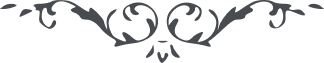 هُواللّه ای طوطی شکر شکن، قند مکرّر ستايش اسم اعظم جليل اکبر است در هر روز فيروزی بمحامد و نعوت جمال مبارک پرداز و عبداللّه را باين راز و نياز بنواز    ع ع 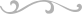 